PREFEITURA MUNICIPAL DE BOA VISTA DO CADEADO - RS LEI DE DIRETRIZES ORÇAMENTÁRIAS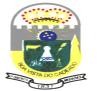 ANEXO DE METAS FISCAIS ANEXO III(b) Metodologia de Cálculo do Resultado Primário e Nominal 2022RREO - ANEXO 6 (LRF, art 53, inciso III)Fonte: Secretaria Municipal de Administração , Planejamento e Fazenda - Setor Contábil - Agosto/2021.NOTA:o Resultado Primário apresenta um valor positivo de R$ 93.851,99.o Resultado Nominal que traz uma meta zerada.o cálculo do Resultado Primário e do Nominal foram baseados nas movimentações de receitas e despesas do exercício de 2020.Boa Vista do Cadeado - RS, 30 de agosto de 2021.João Paulo Beltrão do Santos,Maria Alice Costa Beber Goi,Fabio da Silva Weischung,Prefeito Municipal,	Sec. Admin, Planej e Fazenda.	Tec. Contábil CRC/RS 076956-7.ACIMA DA LINHAACIMA DA LINHAACIMA DA LINHAACIMA DA LINHARECEITAS PRIMÁRIAS202220232024RECEITAS CORRENTES (I)22.204.106,4023.000.822,1523.797.544,34Impostos, Taxas e Contribuições de Melhoria1.419.486,281.478.348,071.536.831,37ITR0,000,000,00IPTU65.426,1676.218,7986.609,09ISS296.914,85307.455,36318.001,04ITBI470.948,65487.667,33504.394,32IRRF528.747,15547.517,67566.297,53Outros Impostos, Taxas e Contribuições de Melhoria57.449,4759.488,9261.529,39Contribuições0,000,000,00Receita Patrimonial180.063,76186.456,02192.851,46Aplicações Financeiras (II)180.063,76186.456,02192.851,46Outras Receitas Patrimoniais0,000,000,00Transferências Correntes20.595.617,6821.326.762,0522.058.288,02Cota-Parte do FPM7.109.570,417.361.960,157.614.475,38Cota-Parte do ICMS7.869.807,078.149.185,228.428.720,28Cota-Parte do IPVA285.071,14295.191,16305.316,22Cota-Parte do ITR903.428,38935.500,08967.587,74Transferências da LC 87/199611.309,4011.710,8812.112,57Transferências da LC 61/1989173.479,54179.638,06185.799,64Transferências do FUNDEB1.593.927,441.650.511,861.707.124,42Outras Transferências Correntes2.649.024,312.743.064,642.837.151,77Demais Receitas Correntes8.938,689.256,019.573,50Outras Receitas Financeiras (III)0,000,000,00Receitas Correntes Restantes8.938,689.256,019.573,50RECEITAS PRIMÁRIAS CORRENTES (IV) = (I - II - III)22.024.042,6422.814.366,1323.604.692,88RECEITAS DE CAPITAL (V)402.820,27417.120,40431.427,62Operações de Crédito (VI)0,000,000,00Amortização de Empréstimos (VII)63.619,8465.878,3568.137,97Alienação de Bens141.003,27146.008,89151.016,99Receitas de Alienação de Investimentos Temporários (VIII)0,000,000,00Receitas de Alienação de Investimentos Permanentes (IX)0,000,000,00Outras Alienações de Bens141.003,27146.008,89151.016,99Transferências de Capital198.197,16205.233,16212.272,66Convênios0,000,000,00Outras Transferências de Capital198.197,16205.233,16212.272,66Outras Receitas de Capital0,000,000,00Outras Receitas de Capital Não Primárias (X)0,000,000,00Outras Receitas de Capital Primárias0,000,000,00RECEITAS PRIMÁRIAS DE CAPITAL (XI) = (V - VI - VII - VIII - IX - X)339.200,43351.242,05363.289,65RECEITA PRIMÁRIA TOTAL (XII) = (IV + XI)22.363.243,0723.165.608,1823.967.982,53DESPESAS PRIMÁRIAS202220232024DESPESAS CORRENTES (XIII)18.844.950,0019.593.000,0020.226.929,40Pessoal e Encargos Sociais10.540.514,5110.879.859,1111.500.498,05Juros e Encargos da Dívida (XIV)0,000,000,00Outras Despesas Correntes8.304.435,498.713.140,898.726.431,35Transferências Constitucionais e Legais0,000,000,00Demais Despesas Correntes0,000,000,00DESPESAS PRIMÁRIAS CORRENTES (XV) = (XIII - XIV)18.844.950,0019.593.000,0020.226.929,40DESPESAS DE CAPITAL (XVI)3.295.841,083.410.403,443.531.072,77Investimentos3.195.841,083.310.403,443.431.072,77Inversões Financeiras100.000,00100.000,00100.000,00Concessão de Empréstimos e Financiamentos (XVII)100.000,00100.000,00100.000,00Aquisição de Título de Capital já Integralizado (XVIII)0,000,000,00Aquisição de Título de Crédito (XIX)0,000,000,00Demais Inversões Financeiras0,000,000,00Amortização da Dívida (XX)0,000,000,00DESPESAS PRIMÁRIAS DE CAPITAL (XXI) = (XVI - XVII - XVIII - XIX - XX)3.195.841,083.310.403,443.431.072,77RESERVA DE CONTINGÊNCIA (XXII)228.600,00236.800,00245.000,00DESPESA PRIMÁRIA TOTAL (XXIII) = (XV + XXI + XXII)22.269.391,0823.140.203,4423.903.002,17RESULTADO PRIMÁRIO - Acima da Linha (XXIV) = (XII - XXIII)93.851,9925.404,7464.980,36JUROS NOMINAIS202220232024JUROS, ENCARGOS E VARIAÇÕES MONETÁRIAS ATIVOS (XXV)0,000,000,00JUROS, ENCARGOS E VARIAÇÕES MONETÁRIAS PASSIVOS (XXVI)93.851,9925.404,7464.980,36RESULTADO NOMINAL - Acima da Linha (XXVII) = - (XXIV + (XXV - XXVI))0,000,000,00CÁLCULO DO RESULTADO NOMINAL202220232024DÍVIDA CONSOLIDADA (XXVIII)0,000,000,00DEDUÇÕES (XXIX)8.000.000,008.000.000,008.000.000,00Disponibilidade de Caixa7.700.000,007.700.000,007.700.000,00Disponibilidade de Caixa Bruta7.500.000,007.500.000,007.500.000,00(-) Restos a Pagar Processados (XXX)200.000,00200.000,00200.000,00Demais Haveres Financeiros300.000,00300.000,00300.000,00DÍVIDA CONSOLIDADA LÍQUIDA de 2021 (XXXIa) = (XXVIII - XXIX)-8.000.000,00-8.000.000,00-8.000.000,00DÍVIDA CONSOLIDADA LÍQUIDA de 2020 (XXXIb)-8.000.000,000,000,00RESULTADO NOMINAL - Abaixo da Linha (XXXII) = (XXXIb - XXXIa)0,000,000,00AJUSTE METODOLÓGICO202220232024VARIAÇÃO SALDO RPP = (XXXIII) = (XXXb - XXXa)0,000,000,00Restos a Pagar Processados (saldo exercício anterior) (XXXa)0,000,000,00RECEITA DE ALIENAÇÃO DE INVESTIMENTOS PERMANENTES (IX)0,000,000,00PASSIVOS RECONHECIDOS NA DC (XXXIV)0,000,000,00VARIAÇÃO CAMBIAL (XXXV)0,000,000,00PAGAMENTO DE PRECATÓRIOS INTEGRANTES DA DC (XXXVI)0,000,000,00AJUSTES RELATIVOS AO RPPS (XXXVII)0,000,000,00OUTROS AJUSTES (XXXVIII)-30.683,36-64.809,30-67.129,37RESULTADO NOMINAL AJUSTADO - Abaixo da Linha (XXXIX) = (XXXII - XXXIII -IX + XXXIV + XXXV - XXXVI + XXXVII + XXXVIII)-30.683,36-64.809,30-67.129,37RESULTADO PRIMÁRIO - Abaixo da Linha (XL) = XXXIX - (XXV - XXVI)30.683,3664.809,3067.129,37